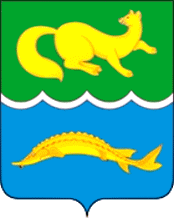 АДМИНИСТРАЦИЯ ВОРОГОВСКОГО  СЕЛЬСОВЕТАТУРУХАНСКОГО РАЙОНАКРАСНОЯРСКОГО КРАЯП О С Т А Н О В Л Е Н И Еот 21.03.2024 г.			   с. Ворогово					№ 7-пОб обеспечении пожарной безопасности на территории Вороговского сельсовета на весенне-летний период 2024 года	В целях обеспечения мер пожарной безопасности на объектах и в населённых пунктах Вороговского сельсовета в весенне-летний период 2024 года, в соответствии со статьями 19, 37 Федерального закона «О пожарной безопасности», руководствуясь ст. 7, 20 Устава Вороговского сельсовета,	ПОСТАНОВЛЯЮ:	1. Утвердить план мероприятий по обеспечению пожарной безопасности на весенне-летний период 2024 года на территории Вороговского  сельсовета (Приложение 1);2. В качестве вспомогательных сил по согласованию с руководителями организаций, предприятий привлекать авто и бульдозерную технику (для своевременной доставки воды к месту возгорания, расчистки завалов).3. Очистить прилегающие территории организаций и учреждений, в пределах противопожарных расстояний между зданиями, сооружениями и открытыми складами, а также участки, прилегающие к жилым домам и постройкам, от горючих отходов, мусора, опавших листьев, сухой травы;	4. Запретить разведение костров, сжигание отходов и тары в противопожарных расстояниях (не ближе 50 метров от зданий и сооружений). Сжигание отходов и тары производить в специально отведенных для этих целей местах, под контролем обслуживающего персонала, запретить выжигание сухой травы на прилегающих к поселению территориям (пастбища, сельскохозяйственные угодья). 5. Настоящее постановление вступает в силу с момента подписания.6. Контроль за исполнением настоящего постановления оставляю за собой.Глава Вороговского сельсовета:			                                                   В.В. Гаврюшенко Приложение 1к Постановлению № 7-п от 21.03.2024г.ПЛАН МЕРОПРИЯТИЙпо предупреждению и борьбе с пожарами на  весенне-летний период 2024 года по Вороговскому сельсовету№п/пМероприятия срок исполненияответственный за исполнение1Провести совещание с руководителями организаций и учреждений об усилении мер по предупреждению и борьбе с пожарами на весенне-летний период 2024 годамайглава сельсовета2Провести собрания граждан по вопросам об усилении мер по предупреждению и борьбе с пожарами в посёлках и лесных массивахМайАдминистрация, администраторы посёлков Индыгино, Сандакчес 3Проверить на всех объектах, жилых домах, наличие ёмкостей с водой, инвентаря: вёдер, лопат, багров постоянноАдминистрация, администраторы посёлков Индыгино, Сандакчес4Содержать в готовности подъездные дороги к р. Захребётный шар, р. Дубчес, р. Енисей и к озёрам для свободного доступа для забора воды постоянноруководители организаций и учреждений5Запретить размещение и складирование горючих отходов на территории населенного пункта, предприятий, организаций, учрежденийиюнь-октябрь Руководители  предприятий, организаций и учреждений6Установить контроль за содержанием и очисткой лесосек  заготовителями дровПостоянно Лесничество 7Запретить населению в пожароопасный период разведение костров8В школах и детском саду провести работу с детьми в области противопожарной безопасности в лесу Постоянно Руководители  организаций9Вороговскому лесничеству обеспечить посёлки агитационным материаломПостоянно Лесничество10Установить строгий контроль за выжиганием травы на сенокосных угодьях, расположенных в лесу и угодьях, прилегающих к лесным массивам Май-июньАдминистраторы, население 11Обеспечить содержание воды в пожарных машинах, пожарных ёмкостях «огнеборцах»Май – сентябрь Администрация 